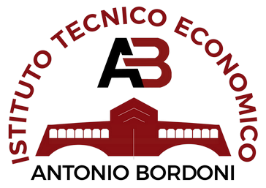 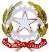 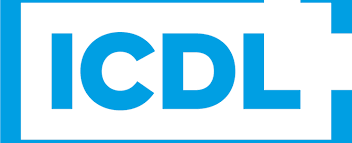 Ministero dell’istruzioneIstituto Tecnico Economico “Antonio Bordoni”Via San Carlo, 2 – 27100 Pavia Tel. 0382/22243Codice Fiscale 80005760188 – Codice Meccanografico PVTD010005 e-mail: pvtd010005@istruzione.it segreteria@bordoni.edu.it  pec pvtd010005@pec.istruzione.it – indirizzo internet: www.bordoni.edu.itAl Dirigente ScolasticoITE BORDONI - PVRICHIESTA LIBRI DI TESTO IN COMODATO D’USO GRATUITO A.S. 2022/2023Il/la sottoscritto/a 			 nato/a a	il  	___ residente a                                                           in Via _	                    Cell                          genitore dell’alunno/a  ___________________________________________________ classe        sez.       regolarmente iscritto/a presso codesto Istituto per l’anno scolastico 2022/2023C H I E D Edi poter usufruire dei sottoelencati libri di testo in comodato d’uso gratuito per il/la proprio/a figlio/a:1.	 	2.	 	3.	 	4.	 	5.	 	Per l’anno 2022 il nucleo familiare ha un reddito certificato ISEE di €.	_____	A tal fine dichiara:che i dati di cui sopra sono veritieri;di impegnarsi a conservare con cura i libri dati in comodato;di impegnarsi a restituire i libri alla scadenza stabilita e subito in caso di trasferimento ad altra scuola;di impegnarsi, inoltre, a risarcire la scuola in caso di deterioramento o smarrimento o non restituzione dei testi; in tal caso si perderà la possibilità di presentare ulteriore richiesta negli anni successivi;di impegnarsi a non usufruire della fornitura gratuita degli stessi testi scolastici obbligatori eventualmente attuata dal Comune di residenza o altro Ente.Alla presente allega:certificazione ISEE rilasciata da Ente autorizzato;copia di un valido documento di riconoscimento.Pavia, lìFirma (Nome Cognome)Ammonimento ai sensi del DPR 28/12/2000 N. 445 – ART. 26chiunque rilascia dichiarazioni mendaci, forma atti falsi o ne fa uso nei casi previsti dal presente testo unico è punito ai sensi del codice penale e delle leggi speciali in materia.L’esibizione di un atto contenente dati non più rispondenti a verità equivale ad uso di atto falso.Le dichiarazioni sostitutive rese ai sensi degli articoli 46 e 47 e le dichiarazioni rese per conto delle persone indicate nell’articolo 4, comma 2, sono considerate come fatte a pubblico ufficiale.IL DIRIGENTE SCOLASTICODott. Antonino CREA(firma autografa omessa ai sensi del C.A.D ed usi ad esso connessi)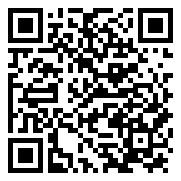 Istituto Tecnico Economico “Antonio Bordoni” Pavia